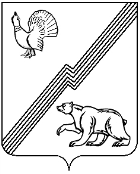 ДУМА ГОРОДА ЮГОРСКАХанты-Мансийского автономного округа-ЮгрыРЕШЕНИЕот 30 апреля 2020 года                                                                                                                   № 21Об утверждении перечня наказов избирателей на 2020 годРассмотрев информацию, представленную председателем Думы города Югорска, об утверждении перечня наказов избирателей на 2020 год,ДУМА ГОРОДА ЮГОРСКА РЕШИЛА:	1. Утвердить перечень наказов избирателей на 2020 год (приложение 1).	2. Утвердить дополнительный Перечень общегородских наказов на 2020-2022 гг. (приложение 2).3. Настоящее решение вступает в силу после его подписания.Председатель Думы города Югорска                                                                        В.А. Климин«30» апреля 2020 года(дата подписания)Приложение 1 к решению Думы города Югорскаот  30 апреля 2020 года № 21Перечень наказов избирателей на 2020 год по  избирательным участкамПриложение 2 к решению Думы города Югорскаот 30 апреля 2020 года № 21Дополнительный Перечень общегородских наказов на 2020-2022 гг.№ изб. участкаФИО депутатовсуммаПредложение1Е.Б. Комисаренко500 000 рублейТротуар по переулку Школьный2В.А. КлиминМ.В. Кулик500 000 рублейПродолжение работ по обустройству тротуара по улице Заводской3И.П. ДаниловаФ.С. Медведев500 000 рублейЗавершение работ по обустройству универсальной спортивной площадки в районе улиц Чкалова - Сахарова4А.Ю. Годлевский500 000 рублей-тротуар Газовиков 6, -тротуар Никольская 7-11, 5А.В. Беккер500 000 рублейСтроительство элементов благоустройства д/с «Брусничка» 6Е.Ю. ПавлюкН.В. Тимченко500 000 рублейПриобретение и установка игровых уличных комплексов в дошкольные группы ул. Буряка д. 6в (4шт*125 тыс. рублей)7В.Н. БендусА.В. Михолап500 000 рублейБлагоустройство между домами № 10 и № 8 по ул. Мира8М.И. БодакН.Т. Самарина500 000 рублей- переход Лесозаготовителей – Кирова,- стоянка возле дома Геологов 7.9С.П. Харлов500 000 рублейТротуар по четной стороне ул. Таежная10В.П. ХарловК.В. Астапенко500 000 рублейПродолжение тротуара ул. Труда – Мичурина11О.А. Баргилевич500 000 рублейПриобретение и установка детского городка в центральной части микрорайона, в районе магазина «Монетка»№ п/пНаименование наказа избирателейИнформация Срок исполнения20192020ПРОЧИЕ МЕРОПРИЯТИЯПРОЧИЕ МЕРОПРИЯТИЯПРОЧИЕ МЕРОПРИЯТИЯПРОЧИЕ МЕРОПРИЯТИЯПРОЧИЕ МЕРОПРИЯТИЯПРОЧИЕ МЕРОПРИЯТИЯ8Ремонт здания детской школы искусствБюджет 2020-20229Строительство водовода в 16А мкр.Бюджет, средства населения2020-202210Благоустройство дворов по ул. Попова, 4, 6, 8, 4АБюджет, средства собственников2019выполнено